TABLE OF CONTENTSPublished in 2019 by Paradigm Press.All Rights are Reserved.ANOTHER LINK IN THE CHAIN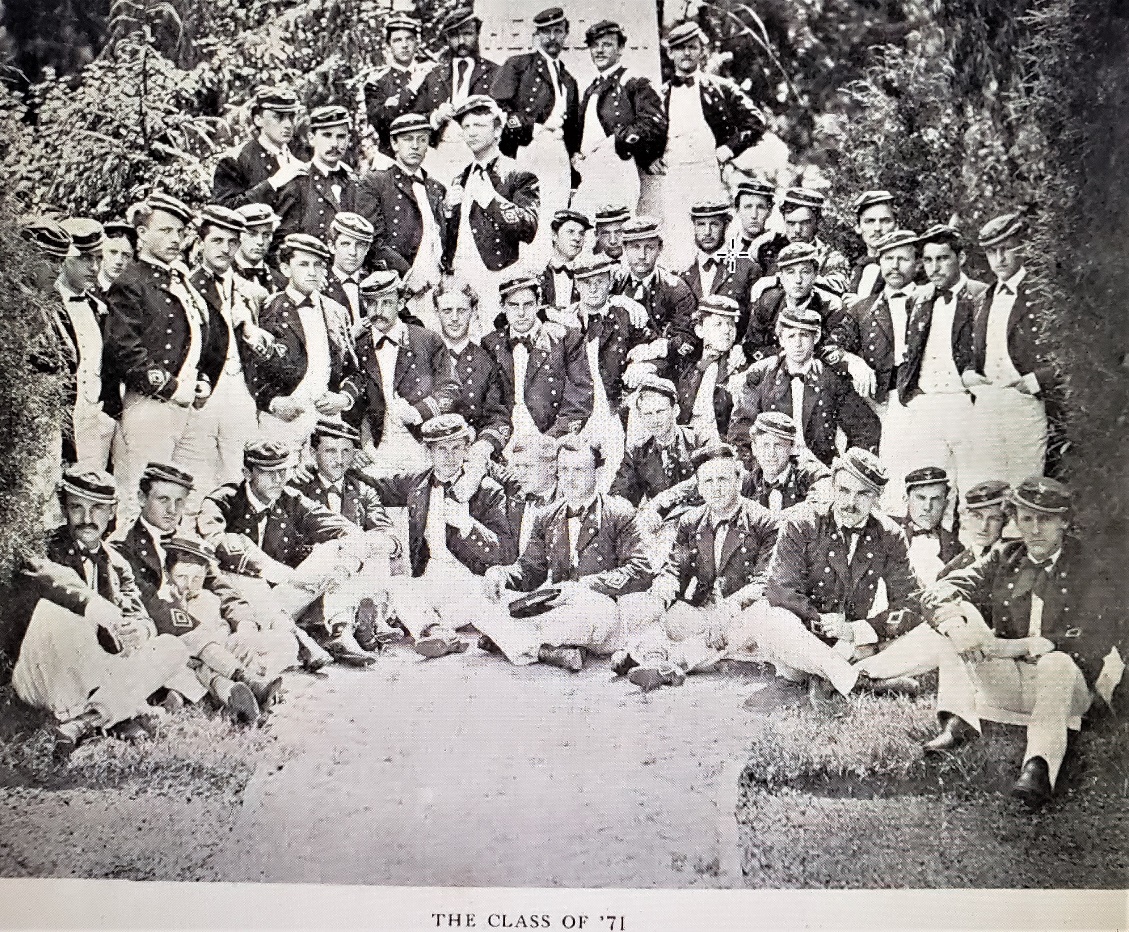 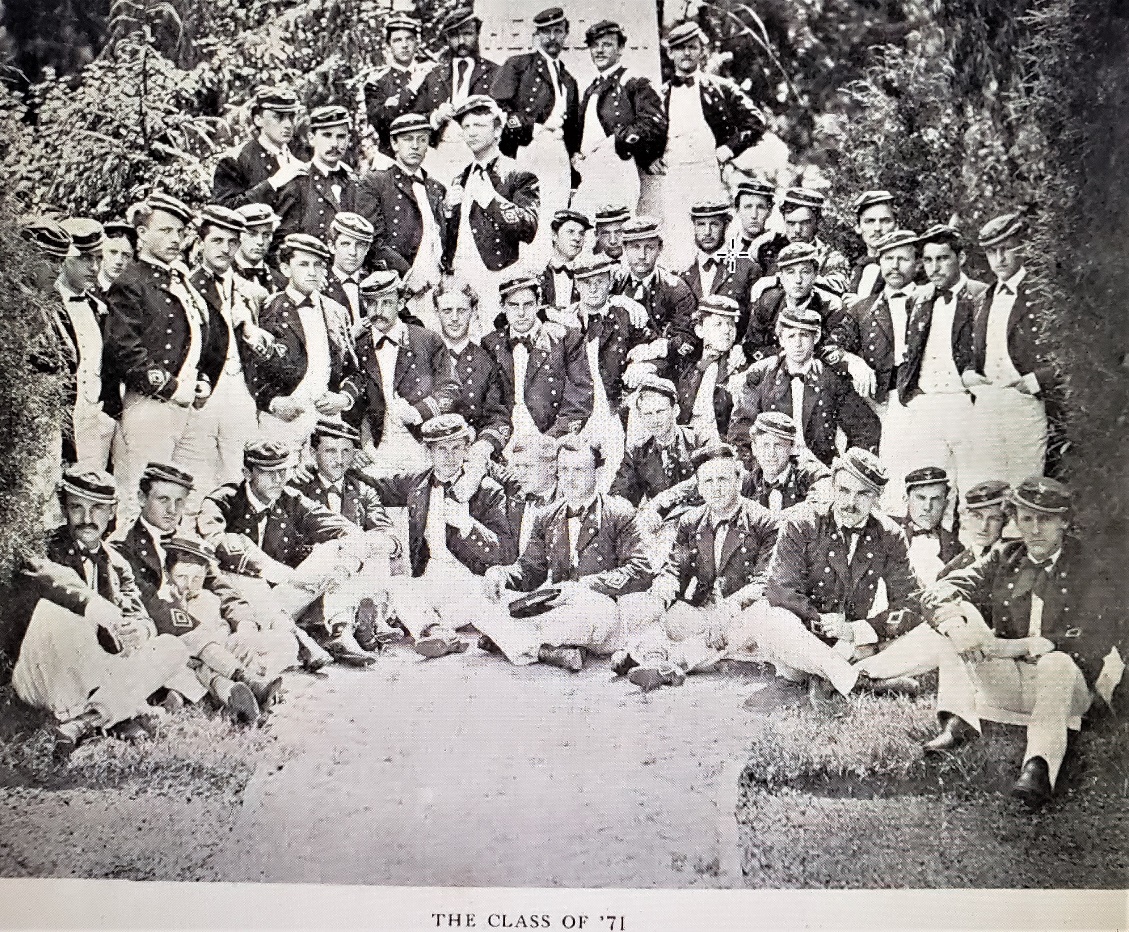 